                 Mentorship Program Application – Mentor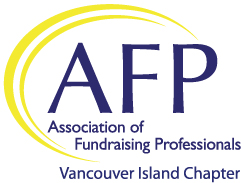 To be eligible for this program, mentor and mentee must commit to meeting/talking for a minimum of 1 – 2 hours per month for 11 months. Are you able to make this commitment?           How many years have you been in the field of Fundraising?    ___________________________What experience do you have as a mentor?  Where on this spectrum would your prefer that your mentee be? 
It will be your mentee’s responsibility to arrange monthly meetings with you and they will set the agenda for discussion with you. Do you feel comfortable with this structure?___ Yes              ___ NoThank you for completing this form. Honesty and completeness will help ensure a productive match.Applicant InformationApplicant InformationApplicant InformationApplicant InformationApplicant InformationApplicant InformationApplicant InformationApplicant InformationApplicant InformationFull Name:Full Name:	Last	Last	Last	Last	LastFirstFirstFirstAddress:Address:Street Address   Street Address   Street Address   Street Address   Street Address   Street Address   Street Address   City     City     City     City     City     City     Province   BCPostal CodeDay Phone:Day Phone:       Email Address:       Email Address:Your Position & Organization Name:Your Position & Organization Name:Your Position & Organization Name:___ Yes              ___ No
What is your level of knowledge/experience in the below categories?  (M - Minimum, G - General, S - Specialized   :___ Yes              ___ No
What is your level of knowledge/experience in the below categories?  (M - Minimum, G - General, S - Specialized   :___ Yes              ___ No
What is your level of knowledge/experience in the below categories?  (M - Minimum, G - General, S - Specialized   :___Annual Campaigns ___Major Gifts___Annual Giving___Corporate Sponsorship___Donor Cultivation___Stewardship and Recognition___Strategic Planning___Marketing/Public Relations___Endowments___Planned Giving___Board Governance___Web and Social Media___Capital Campaigns___Volunteer Management Please label the 1st, 2nd, and 3rd priority areas you would prefer to mentor:Please label the 1st, 2nd, and 3rd priority areas you would prefer to mentor:Please label the 1st, 2nd, and 3rd priority areas you would prefer to mentor:___Annual Campaigns ___Major Gifts___Annual Giving___Corporate Sponsorship___Donor Cultivation___Stewardship and Recognition___Strategic Planning___Marketing/Public Relations___Endowments___Planned Giving___Board Governance___Web and Social Media___Capital Campaigns___Volunteer Management 

Please indicate how you would prefer to share your  knowledge as a mentor:

Please indicate how you would prefer to share your  knowledge as a mentor:___ Providing general advice about Fundraising___ Offering feedback on their experiences___  Sharing books and resources for discussion___ Discussing emerging trends and standards___ Providing advice about their career path___ Helping them to understand strengths___ Answering questions about Fundraising___ Sharing stories of my experiences___ Helping them to understand weaknesses___ Offering advice on developing their skillsEntry level                                                 Mid-career                        Senior/specialist                               